TOČKA 2. DNEVNOG REDADonošenje Etičkog kodeksa ponašanja članova Općinskog vijeća Općine DubravicaOBRAZLOŽENJE:Sukladno čl. 4. novog Zakona o sprječavanju sukoba interesa (Narodne novine broj 143/21, dalje u tekstu: Zakon) predstavnička tijela jedinica lokalne samouprave dužna su donijeti kodeks ponašanja koji se odnosi na članove predstavničkih tijela i sadrži odredbe o sprječavanju sukoba interesa, načinu praćenja primjene kodeksa, kao i o tijelu koje odlučuje u drugom stupnju o odlukama predstavničkog tijela o povredama kodeksa koji su u njegovoj nadležnosti. Ispunjenje obveze iz stavka 1. ovoga članka prati tijelo državne uprave nadležno za koordinaciju mjera za sprječavanje korupcije. Član predstavničkog tijela dužan je pisanim putem u roku od 15 dana od stupanja na dužnost ili stjecanja udjela obavijestiti predsjednika predstavničkog tijela ako ima 5 % ili više udjela u vlasništvu poslovnog subjekta. Popis udjela iz stavka 3. ovoga članka objavljuje se i redovito ažurira na mrežnim stranicama jedinice lokalne i područne (regionalne) samouprave. Član predstavničkog tijela dužan je pisanim putem u roku od 15 dana obavijestiti predstavničko tijelo o stupanju u poslovni odnos poslovnih subjekata u njegovu vlasništvu i vlasništvu članova njegove obitelji s jedinicom lokalne i područne (regionalne) samouprave u kojoj obnaša dužnost člana predstavničkog tijela te s trgovačkim društvima i drugim pravnim osobama kojima je ta jedinica osnivač ili član. Sukladno čl. 57. Zakona Predstavnička tijela jedinica lokalne i područne (regionalne) samouprave dužna su donijeti kodeks iz članka 4. ovoga Zakona u roku od šest mjeseci od dana stupanja na snagu ovoga Zakona.REPUBLIKA HRVATSKA 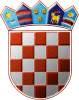 ZAGREBAČKA ŽUPANIJA                OPĆINA DUBRAVICA					PRIJEDLOG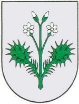                 Općinsko vijeće KLASA: 024-02/22-01/4URBROJ: 238-40-02-22-Dubravica, 29. ožujak 2022. godineNa temelju članka 4. stavka 1. Zakona o sprječavanju sukoba interesa (Narodne novine broj 143/21) i članka 21. Statuta Općine Dubravica (Službeni glasnik Općine Dubravica br. 01/2021) Općinsko vijeće Općine Dubravica na svojoj 07. sjednici održanoj dana 29. ožujka 2022. godine donijelo jeETIČKI KODEKS PONAŠANJA ČLANOVA OPĆINSKOG VIJEĆA OPĆINE DUBRAVICAI. OPĆE ODREDBEČlanak 1.Ovim se Etičkim kodeksom uređuje sprječavanje sukoba interesa između privatnog i javnog interes u obnašanju dužnosti članova Općinskog vijeća Općine Dubravica i članova radnih tijela Općinskog vijeća Općine Dubravica, način praćenja primjene Etičkog kodeksa, tijela koja odlučuju o povredama Etičkog kodeksa te druga pitanja od značaja za sprječavanje sukoba interesa.Članak 2.Svrha je Etičkog kodeksa jačanje integriteta, objektivnosti, nepristranosti i transparentnosti u obnašanju dužnosti članova Općinskog vijeća i članova radnih tijela Općinskog vijeća, promicanje  etičnog ponašanja i vrijednosti koje se zasnivaju na temeljnim društvenim vrijednostima i široko prihvaćenim dobrim običajima te jačanje povjerenja građana  u nositelje vlasti na lokalnoj razini.Cilj je Etičkog kodeksa uspostava primjerene razine odgovornog ponašanja, korektnog odnosa i kulture dijaloga u obnašanju javne dužnosti, s naglaskom na savjesnost, časnost, poštenje, nepristranost, objektivnost i odgovornost u obavljanju dužnosti članova Općinskog vijeća i članova radnih tijela Općinskog vijeća. Članak 3.Odredbe ovog Etičkog kodeksa ponašanja članova Općinskog vijeća i članova radnih tijela Općinskog vijeća odnose se i na načelnika (u daljnjem tekstu: nositelji političkih dužnosti).Odredbe ovog Etičkog kodeksa iz glave II. Temeljna načelna djelovanja članka 5. točke 3.,4.,9., 10., 14., 16. i 17. odnose na sve sobe koje je predsjednik Općinskog vijeća pozvao na sjednicu Općinskog vijeća.Članak 4.U ovome Etičkom kodeksu pojedini pojmovi imaju sljedeće značenje:1.  diskriminacija je svako postupanje kojim se neka osoba, izravno ili neizravno, stavlja ili bi mogla biti stavljena u nepovoljniji položaj od druge osobe u usporedivoj situaciji, na temelju rase, nacionalnoga ili socijalnog podrijetla, spola, spolnog opredjeljenja, dobi, jezika, vjere, političkoga ili drugog opredjeljenja, bračnog stanja, obiteljskih obveza, imovnog stanja, rođenja, društvenog položaja, članstva ili nečlanstva u političkoj stranci ili sindikatu, tjelesnih ili društvenih poteškoća, kao i na temelju privatnih odnosa sa službenikom ili dužnosnikom Općine Dubravica2. povezane osobe su bračni ili izvanbračni drug nositelja političke dužnosti, životni partner i neformalni životni partner, njegovi srodnici po krvi u uspravnoj lozi, braća i sestre, posvojitelj i posvojenik te ostale osobe koje se prema drugim osnovama i okolnostima opravdano mogu smatrati interesno povezanima s nositeljem političke dužnosti3. poslovni odnos odnosi se na ugovore o javnoj nabavi, kupoprodaji,  pravo služnosti, zakup, najam, koncesije i koncesijska odobrenja, potpore za zapošljavanje i poticanje gospodarstva, stipendije učenicima i studentima, sufinanciranje prava iz programa javnih potreba i druge potpore koje se isplaćuje iz proračuna Općine Dubravica3. potencijalni sukob interesa je situacija kada privatni interes nositelja političkih dužnosti može utjecati na nepristranost nositelja političke dužnosti u obavljanju njegove dužnosti4. stvarni sukob interesa je situacija kada je privatni interes nositelja političkih dužnosti utjecao ili se osnovano može smatrati da je utjecao na nepristranost nositelja političke dužnosti u obavljanju njegove dužnosti4.  uznemiravanje je svako neprimjereno ponašanje prema drugoj osobi koja ima za cilj ili koja stvarno predstavlja povredu osobnog dostojanstva, ometa obavljanje poslova, kao i svaki čin, verbalni, neverbalni ili tjelesni te stvaranje ili pridonošenje stvaranju neugodnih ili neprijateljskih radnih ili drugih okolnosti koje drugu osobu zastrašuju, vrijeđaju ili ponižavaju, kao i pritisak na osobu koja je odbila uznemiravanje ili spolno uznemiravanje ili ga je prijavila, uključujući spolno uznemiravanje.Izrazi koji se koriste u ovom Etičkom kodeksu, a imaju rodno značenje odnose se jednako na muški i ženski rod.II. TEMELJNA NAČELA DJELOVANJAČlanak 5.Nositelji političkih dužnosti moraju se u obavljanju javnih dužnosti pridržavati sljedećih temeljnih načela:1. zakonitosti i zaštite javnog interesa2. odanosti lokalnoj zajednici te dužnosti očuvanja i razvijanja povjerenja građana u nositelje političkih dužnosti i institucije općinske vlasti u kojima djeluju3. poštovanja integriteta i dostojanstva osobe, zabrane diskriminacije i povlašćivanja te zabrane uznemiravanja4. čestitosti i poštenja te izuzetosti iz situacije u kojoj postoji mogućnost sukoba interesa5. zabrane zlouporabe ovlasti, zabrane korištenja dužnosti za osobni probitak ili probitak povezane osobe, zabrane korištenja autoriteta dužnosti u obavljanju privatnih poslova, zabrane traženja ili primanja darova radi povoljnog rješavanja pojedine stvari te zabrane davanja obećanja izvan propisanih ovlasti6. konstruktivnog pridonošenja rješavanju javnih pitanja7.  javnosti rada i dostupnosti građanima8. poštovanja posebne javne uloge koju mediji imaju u demokratskom društvu te aktivne i ne diskriminirajuće suradnje s medijima koji prate rad tijela općinske vlasti9. zabrane svjesnog iznošenja neistina10. iznošenja službenih stavova u skladu s ovlastima11. pridržavanja pravila rada tijela u koje su izabrani, odnosno imenovani12. aktivnog sudjelovanja u radu tijela u koje su izabrani, odnosno imenovani13. razvijanja vlastite upućenosti o odlukama u čijem donošenju sudjeluju, korištenjem relevantnih izvora informacija, trajnim usavršavanjem i na druge načine14. prihvaćanja dobrih običaja parlamentarizma te primjerenog komuniciranja, uključujući zabranu uvredljivog govora;15.  odnosa prema službenicima i namještenicima Jedinstvenog upravnog odjela Općine Dubravica koji se temelji na propisanim pravima, obvezama i odgovornostima obiju strana, isključujući pritom svaki oblik političkog pritiska na upravu koji se u demokratskim društvima smatra neprihvatljivim (primjerice, davanje naloga za protupropisnog postupanja, najava smjena slijedom promjene vlasti i slično)16. redovitog puta komuniciranja sa službenicima i namještenicima, što uključuje pribavljanje službenih informacija ili obavljanje službenih poslova, putem njihovih pretpostavljenih17. osobne odgovornosti za svoje postupke.Članak 6.Od nositelja političkih dužnosti se očekuje poštovanje pravnih propisa i procedura koji se tiču njihovih obveza kao nositelja političkih dužnosti.Od nositelja političkih dužnosti se očekuje da odgovorno i savjesno ispunjavaju obveze koje proizlaze iz političke dužnosti koju obavljaju.Članak 7.Građani imaju pravo biti upoznati s ponašanjem nositelja političkih dužnosti koje je u vezi s obnašanjem javne dužnosti.III. ZABRANJENA DJELOVANJA NOSITELJA POLITIČKIH DUŽNOSTIČlanak 8.Nositeljima političkih dužnosti zabranjeno je tražiti, prihvatiti ili primiti vrijednost ili uslugu radi predlaganja donošenja odluke na Općinskom vijeću ili za glasovanje o odluci na sjednici Općinskog vijeća ili sjednici radnog tijela Općinskog vijeća.Članak 9.Nositeljima političkih dužnosti zabranjeno je ostvariti ili dobiti pravo ako se krši načelo jednakosti pred zakonom.Članak 10.Nositeljima političkih dužnosti zabranjeno je utjecati na donošenje odluke radnog tijela Općinskog vijeća ili odluke Općinskog vijeća radi osobnog probitka ili probitka povezane osobe. IV. NESUDJELOVANJE U ODLUČIVANJUČlanak 11.Nositelj političke dužnosti je obvezan izuzeti se od sudjelovanja u donošenju odluke koja utječe na njegov poslovni interes ili poslovni interes s njim povezane osobe.V. TIJELA ZA PRAĆENJE PRIMJENE ETIČKOG KODEKSAČlanak 12.Primjenu Etičkog kodeksa prate Etički odbor i Vijeće časti.Etički odbor čine predsjednik i dva člana, a Vijeće časti predsjednik i četiri člana.Predsjednika i članove Etičkog odbora i Vijeće časti imenuje i razrješuje Općinsko vijeće. Mandat predsjednika i članova Etičkog odbora i Vijeća časti traje do isteka mandata članova Općinskog vijeća odnosno imenuju se na mandat od 4 godine.Članak 13.Predsjednik Etičkoga odbora imenuje se iz reda osoba nedvojbenoga javnog ugleda u lokalnoj zajednici. Predsjednik Etičkoga odbora ne može biti nositelj političke dužnosti, niti član političke stranke, odnosno kandidat nezavisne liste zastupljene u Općinskom vijeću.Članovi Etičkoga odbora imenuju se iz reda vijećnika Općinskog vijeća, jedan član iz vlasti i jedan iz oporbe.Članak 14.Predsjednik Vijeća časti imenuje se iz reda osoba nedvojbenoga javnog ugleda u lokalnoj zajednici te ne može biti nositelj političke dužnosti, niti članovi političke stranke, odnosno kandidat nezavisne liste zastupljene u Općinskom vijećuČlanovi Vijeća časti imenuju se iz reda vijećnika Općinskog vijeća, dva člana iz vlasti i dva iz oporbe.Članak 15.Etički odbor pokreće postupak na vlastitu inicijativu, po prijavi člana Općinskog vijeća, člana radnog tijela Općinskog vijeća, načelnika, službenika Jedinstvenog upravnog odjela Općine Dubravica  ili po prijavi građana.Pisana prijava sadrži ime i prezime prijavitelja, ime i prezime nositelja političke dužnosti koji se prijavljuje za povredu odredaba Etičkog kodeksa uz navođenje odredbe Etičkog kodeksa koja je povrijeđena. Etički odbor ne postupa po anonimnim prijavama.Etički odbor može od podnositelj prijave zatražiti dopunu prijave odnosno dodatna pojašnjenja i očitovanja.Članak 16.Etički odbor obavještava nositelja političke dužnosti protiv kojeg je podnesena prijava i poziva ga da u roku od 15 dana od dana primitka obavijesti Etičkog odbora dostavi pisano očitovanja o iznesenim činjenicama i okolnostima u prijavi.Ako nositelj političke dužnosti ne dostavi pisano očitovanje Etički odbor nastavlja s vođenjem postupka po prijavi.Etički odbor donosi odluke na sjednici većinom glasova.Članak 17.Etički odbor u roku od 60 dana od zaprimanja prijave predlaže Općinskom vijeću Općine Dubravica donošenje odluke po zaprimljenoj prijavi.Ako je prijava podnesena protiv člana Etičkog odbora, taj član ne sudjeluje u postupku po prijavi i u odlučivanju.Članak 18.Za povredu odredba Etičkog kodeksa Općinsko vijeće može izreći opomenu, dati upozorenje ili preporuku nositelju političke dužnosti za otklanjanje uzroka postojanja sukoba interesa odnosno za usklađivanje načina djelovanja nositelja političke dužnosti s odredbama Etičkog kodeksa.Protiv odluke Općinskog vijeća nositelj političke dužnosti može u roku od 8 dana od dana primitka odluke podnijeti prigovor Vijeću časti.Članak 19.Vijeće časti donosi odluku na sjednici većinom glasova svih članova u roku od 15 dana od dana podnesenog prigovora.Vijeće časti može odbiti prigovor i potvrditi odluku Općinskog vijeća ili uvažiti prigovor i preinačiti ili poništiti odluku Općinskog vijeća.Članak 20.Na način rada Etičkog odbora i Vijeće časti primjenjuju se odredbe Odluke o imenovanju Etičkog odbora i Vijeća časti te odredbe Poslovnika Općinskog vijeća Općine Dubravica („Službeni glasnik Općine Dubravica“ br. 01/2021).Članak 21.Odluke Etičkog odbora i Vijeća časti objavljuju se u Službenom glasniku Općine Dubravica i na mrežnoj stranici Općine Dubravica.  VI.  ZAVRŠNE ODREDBEČlanak 22.Ovaj Etički kodeks stupa na snagu prvog dana nakon objave u Službenom glasniku Općine Dubravica.OPĆINSKO VIJEĆE OPĆINE DUBRAVICAPredsjednik Ivica StiperskiTOČKA 3. DNEVNOG REDADonošenje Odluke o imenovanju Etičkog odbora i Vijeća častiOBRAZLOŽENJE:Sukladno čl. 12., 13. i 14. Etičkog kodeksa ponašanja članova Općinskog vijeća Općine Dubravica (prethodno prihvaćen) primjenu Etičkog kodeksa prate Etički odbor i Vijeće časti.Etički odbor čine predsjednik i dva člana, a Vijeće časti predsjednik i četiri člana. Predsjednika i članove Etičkog odbora i Vijeće časti imenuje i razrješuje Općinsko vijeće. Mandat predsjednika i članova Etičkog odbora i Vijeća časti traje do isteka mandata članova Općinskog vijeća odnosno imenuju se na mandat od 4 godine.Predsjednik Etičkoga odbora imenuje se iz reda osoba nedvojbenoga javnog ugleda u lokalnoj zajednici. Predsjednik Etičkoga odbora ne može biti nositelj političke dužnosti, niti član političke stranke, odnosno kandidat nezavisne liste zastupljene u Općinskom vijeću.Članovi Etičkoga odbora imenuju se iz reda vijećnika Općinskog vijeća, jedan član iz vlasti i jedan iz oporbe.Predsjednik Vijeća časti imenuje se iz reda osoba nedvojbenoga javnog ugleda u lokalnoj zajednici te ne može biti nositelj političke dužnosti, niti članovi političke stranke, odnosno kandidat nezavisne liste zastupljene u Općinskom vijećuČlanovi Vijeća časti imenuju se iz reda vijećnika Općinskog vijeća, dva člana iz vlasti i dva iz oporbe.REPUBLIKA HRVATSKA ZAGREBAČKA ŽUPANIJA                OPĆINA DUBRAVICA					PRIJEDLOG                Općinsko vijeće KLASA: 024-02/22-01/4URBROJ: 238-40-02-22-Dubravica, 29. ožujak 2022. godineNa temelju članka 21., a u vezi sa člankom 35. Statuta Općine Dubravica („Službeni glasnik Općine Dubravica“ br. 01/2021), članka 21. Poslovnika Općinskog vijeća Općine Dubravica („Službeni glasnik Općine Dubravica“ br. 01/2021) i članka 12. Etičkog kodeksa ponašanja članova Općinskog vijeća Općine Dubravica (dalje u tekstu: Etički kodeks), Općinsko vijeće Općine Dubravica na svojoj 07. sjednici održanoj 29. ožujka 2022. godine donosiODLUKUo imenovanju Etičkog odbora i Vijeća časti Članak 1.U Etički odbor imenuju se:                1. Martina Golub Prosinečki – predsjednica                 2. Ana Nemčić – članica                3. Stjepan Vajdić – član Imenovani predsjednik Etičkog odbora nije nositelj političke dužnosti, niti član političke stranke, odnosno kandidat nezavisne liste zastupljene u Općinskom vijeću Općine Dubravica te se imenuje iz reda osoba nedvojbenoga javnog ugleda u lokalnoj zajednici, dok su imenovani članovi Etičkog odbora vijećnici Općinskog vijeća Općine Dubravica, jedan član iz vlasti i jedan iz oporbe.Mandat predsjednika i članova Etičkog odbora traje do isteka mandata članova Općinskog vijeća Općine Dubravica odnosno imenuju se na mandat od 4 godine.Članak 2.Etički odbor:- pokreće postupak povrede odredbi Etičkog kodeksa na vlastitu inicijativu, po prijavi člana Općinskog vijeća, člana radnog tijela Općinskog vijeća, načelnika, službenika Jedinstvenog upravnog odjela Općine Dubravica  ili po prijavi građana,- obavještava nositelja političke dužnosti protiv kojeg je podnesena prijava i poziva ga da u roku od 15 dana od dana primitka obavijesti Etičkog odbora dostavi pisano očitovanja o iznesenim činjenicama i okolnostima u prijavi,- ako nositelj političke dužnosti ne dostavi pisano očitovanje Etički odbor nastavlja s vođenjem postupka po prijavi- donosi odluke na sjednici većinom glasova- u roku od 60 dana od zaprimanja prijave predlaže Općinskom vijeću Općine Dubravica donošenje odluke po zaprimljenoj prijavi- ako je prijava podnesena protiv člana Etičkog odbora, taj član ne sudjeluje u postupku po prijavi i u odlučivanjuČlanak 3.U Vijeće časti imenuju se:                1. Anđelka Fabijanec – predsjednica                 2. Kruno Stiperski – član                 3. Mario Čuk – član 	   	   4. Drago Horvat – član  	   	   5. Gordana Režić – članImenovani predsjednik Vijeća časti nije nositelj političke dužnosti, niti član političke stranke, odnosno kandidat nezavisne liste zastupljene u Općinskom vijeću Općine Dubravica te se imenuje iz reda osoba nedvojbenoga javnog ugleda u lokalnoj zajednici, dok su imenovani članovi Vijeća časti vijećnici Općinskog vijeća Općine Dubravica.Mandat predsjednika i članova Vijeća časti traje do isteka mandata članova Općinskog vijeća Općine Dubravica odnosno imenuju se na mandat od 4 godine.Članak 4.Vijeće časti: - donosi odluku na svojoj sjednici većinom glasova svih članova u roku od 15 dana od dana podnesenog prigovora kojeg podnosi nositelj političke dužnosti u roku od 8 dana od dana primitka odluke Općinskog vijeća Općine Dubravica (opomena, upozorenje ili preporuka za otklanjanje uzroka postojanja sukoba interesa odnosno za usklađivanje načina djelovanja nositelja političke dužnosti s odredbama Etičkog kodeksa ) o povredi odredbi Etičkog kodeksa - može odbiti prigovor i potvrditi odluku Općinskog vijeća ili uvažiti prigovor i preinačiti ili poništiti odluku Općinskog vijećaČlanak 5.          Ova Odluka stupa na snagu prvog dana od dana objave u „Službenom glasniku Općine Dubravica“.						Predsjednik Općinskog vijeća						Općine Dubravica						Ivica StiperskiTOČKA 4. DNEVNOG REDADonošenje Odluke o komunalnim djelatnostima na području Općine DubravicaOBRAZLOŽENJE:Temeljem članka 26. stavka 2., članka 44., članka 48. Zakona o komunalnom gospodarstvu (Narodne novine broj 68/18, 110/18, 32/20, dalje u tekstu: Zakon) predloženom Odlukom o komunalnim djelatnostima na području Općine Dubravica, sukladno uputama i preporukama Državne komisije za komunalnu infrastrukturu, definirane su komunalne djelatnosti nužne za svakodnevni život i rad na području Općine Dubravica; način obavljanja komunalnih djelatnosti (trgovačko društvo Zaprešić d.o.o., pravne osobe na temelju ugovora o koncesiji i pravne osobe na temelju ugovora o povjeravanju obavljanja komunalne djelatnosti)Odlukom se predlaže da trgovačko društvo „Zaprešić“ d.o.o. obavlja sljedeće djelatnosti i usluge:košnja trave i raslinja uz nerazvrstane cesteodržavanje čistoće javnih površina – strojno i ručno čišćenje nogostupausluge ukopaOdlukom se predlaže da se temeljem ugovora o koncesiji na području Općine Dubravica obavljaju komunalne djelatnosti: obavljanje dimnjačarskih poslovaOdlukom se predlaže da na temelju pisanog ugovora o povjeravanju obavljanja komunalnih djelatnosti fizičkoj ili pravnoj osobi, jesu:održavanje nerazvrstanih cesta - šodranje, grabe, kanaliodržavanje javnih površina na kojima nije dopušten promet motornim vozilimaodržavanje javnih zelenih površinaodržavanje građevina, uređaja i predmeta javne namjeneodržavanje grobljaodržavanje čistoće javnih površina – zimsko održavanje,održavanje javne rasvjete,održavanje građevina javne odvodnje oborinskih vodaPredložena Odluka sadrži i sve ostale zakonom propisane odredbe.REPUBLIKA HRVATSKA ZAGREBAČKA ŽUPANIJA                OPĆINA DUBRAVICA                Općinsko vijeće KLASA: 024-02/22-01/4URBROJ: 238-40-02-22-Dubravica, 29. ožujak 2022. godine				PRIJEDLOGNa temelju članka 26. stavka 2., članka 44., članka 48. Zakona o komunalnom gospodarstvu (Narodne novine broj 68/18, 110/18, 32/20, dalje u tekstu: Zakon) i članka 21. Statuta Općine Dubravica (Službeni glasnik Općine Dubravica br. 01/2021) Općinsko vijeće Općine Dubravica na svojoj 07. sjednici održanoj dana 29. ožujka 2022. godine donijelo jeO D L U K Uo komunalnim djelatnostima na području Općine DubravicaOPĆE ODREDBEČlanak 1.	Ovom Odlukom određuju se komunalne djelatnosti, uvjeti i način obavljanja komunalnih djelatnosti te druga pitanja od značaja za obavljanje komunalnih djelatnosti na području Općine Dubravica.KOMUNALNE DJELATNOSTIČlanak 2.Komunalne djelatnosti su djelatnosti kojima se osigurava građenje i/ili održavanje komunalne infrastrukture u stanju funkcionalne ispravnosti (u daljnjem tekstu: komunalne djelatnosti kojima se osigurava održavanje komunalne infrastrukture) i komunalne djelatnosti kojima se pojedinačnim korisnicima pružaju usluge nužne za svakodnevni život i rad na području Općine Dubravica (u daljnjem tekstu: uslužne komunalne djelatnosti).Članak 3.Na području Općine Dubravica obavljaju se sljedeće komunalne djelatnosti kojima se osigurava održavanje komunalne infrastrukture:održavanje nerazvrstanih cesta - šodranje, grabe, kanali (podrazumijeva se skup mjera i radnji koje se obavljaju tijekom cijele godine na nerazvrstanim cestama, uključujući i svu opremu, uređaje i instalacije, sa svrhom održavanja prohodnosti i tehničke ispravnosti cesta i prometne sigurnosti na njima (redovito održavanje), kao i mjestimičnog poboljšanja elemenata ceste, osiguravanja sigurnosti i trajnosti ceste i cestovnih objekata i povećanja sigurnosti prometa (izvanredno održavanje), a u skladu s propisima kojima je uređeno održavanje cesta)košnja trave i raslinja uz nerazvrstane ceste (podrazumijeva se skup radnji koje se obavljaju tijekom cijele godine (najmanje dva puta godišnje) na nerazvrstanim cestama u svim naseljima općine sa svrhom strojne košnje trave i raslinja uz nerazvrstane ceste, strojno orezivanje granja uz nerazvrstane ceste) održavanje javnih površina na kojima nije dopušten promet motornim vozilima (podrazumijeva se održavanje i popravak nogostupa na području općine kojima se osigurava njihova funkcionalna ispravnost)održavanje javnih zelenih površina (podrazumijeva se skup radnji koje se obavljaju tijekom godine od mjeseca ožujka do mjeseca studenog, a obuhvaćaju košnju trave javnih zelenih površina (park kod općinske zgrade, dječje igralište i druge javne zelene površine), uklanjanje korova, prskanje protiv korova-opločnici, orezivanje ukrasnog bilja, strojno pranje opločnika, zaštita bilja prskanjem)održavanje građevina, uređaja i predmeta javne namjene (podrazumijeva se skup radnji koje se obavljaju tijekom godine od mjeseca ožujka do mjeseca studenog kao što su košnja trave oko građevina, uređaja i predmeta javne namjene, a obuhvaća autobusna stajališta, oglasne ploče, zelene otoke)održavanje groblja (podrazumijeva se skup radnji koje se obavljaju tijekom godine od mjeseca ožujka do mjeseca studenog kao što su održavanje prostora i zgrada za obavljanje ispraćaja i ukopa pokojnika, košnja trave na groblju i zelene površine oko zgrade mrtvačnice, prskanje korova-staze na groblju, orezivanje ukrasnog bilja unutar groblja, pranje opločnika-mrtvačnica)održavanje čistoće javnih površina:- 	zimsko održavanje (podrazumijeva se osiguravanje sigurnosti prometa, prohodnosti javnih površina i provoznosti ceste u zimskom razdoblju, te obuhvaća čišćenje snijega i leda s cesta i njihovo posipavanje) održavanje čistoće javnih površina:- 	strojno i ručno čišćenje nogostupa (podrazumijeva se skup radnji koje se obavljaju tijekom cijele godine (najmanje dva puta godišnje), a obuhvaća strojno i ručno čišćenje nogostupa, strojno čišćenje asfaltnog kolnika i nogostupa te četkanje)održavanje javne rasvjete (podrazumijeva se upravljanje i održavanje instalacija javne rasvjete, uključujući podmirivanje troškova električne energije, za rasvjetljavanje površina javne namjene)održavanje građevina javne odvodnje oborinskih voda (podrazumijeva se skup radnji koje se obavljaju tijekom godine, a obuhvaća održavanje taložnica oborinske odvodnje i otvorenih betonskih kanalica oborinske odvodnje)Članak 4.	Na području Općine Dubravica obavljaju se sljedeće komunalne djelatnosti kojima se pojedinačnim korisnicima pružaju usluge nužne za svakodnevni život i rad na području Općine Dubravica (uslužne komunalne djelatnosti):usluge ukopa (pod usluge ukopa podrazumijevaju se ispraćaj i ukop unutar groblja u skladu s posebnim propisima)obavljanje dimnjačarskih poslova (pod dimnjačarskim poslovima podrazumijeva se čišćenje i kontrola dimnjaka, dimovoda i uređaja za loženje u građevinama).Isporučitelj komunalne usluge koji obavlja uslužnu komunalnu djelatnost u svrhu obavljanja te djelatnosti u skladu s Zakonom i ovom Odlukom donosi opće uvjete isporuke komunalne usluge i sklapa s korisnikom komunalne usluge ugovor o isporuci komunalne usluge.Opće uvjete iz prethodnog stavka ovoga članka donosi isporučitelj komunalne usluge, uz prethodnu suglasnost Općinskog vijeća Općine Dubravica.Općim uvjetima iz stavka 1. ovoga članka utvrđuju se:1. uvjeti pružanja odnosno korištenja komunalne usluge2. međusobna prava i obveze isporučitelja i korisnika komunalne usluge i3. način mjerenja, obračuna i plaćanja isporučene komunalne usluge.Opći uvjeti iz prethodnog stavka ovoga članka objavljuju se u službenom glasilu Općine Dubravica, na njezinim mrežnim stranicama te na oglasnoj ploči i mrežnim stranicama isporučitelja komunalne usluge.	Isporučitelj komunalne usluge dužan je za cjenik komunalnih usluga i za svaku njegovu izmjenu ili dopunu pribaviti prethodnu suglasnost općinskog načelnika.Prijedlog za davanje suglasnosti sadrži:1. vrstu komunalne usluge te način obračuna i plaćanja te usluge2. strukturu cijene komunalne usluge i3. datum od kojega se primjenjuje cijena.Prijedlog za davanje suglasnosti za izmjenu ili dopunu cjenika komunalnih usluga, uz podatke iz prethodnog stavka ovoga članka, sadrži:1. predloženu novu cijenu komunalne usluge i njezinu strukturu2. postotak promjene cijene u odnosu na postojeću cijenu i3. razloge za promjenu cijene s detaljnim obrazloženjem i izračunom.Općinski načelnik dužan je očitovati se u roku od 60 dana od dana zaprimanja prijedloga za pribavljanje prethodne suglasnosti.Ako se općinski načelnik ne očituje u roku iz prethodnog stavka ovoga članka, smatra se da je suglasnost dana.NAČIN OBAVLJANJA KOMUNALNIH  DJELATNOSTIČlanak 5.	Na području Općine Dubravica komunalne djelatnosti mogu obavljaju:1. Trgovačko društvo „Zaprešić“ d.o.o.  koje je djelomično u vlasništvu Općine Dubravica	2. Pravne i fizičke osobe na temelju  ugovora o koncesiji	3. Pravne ili fizičke osobe na temelju ugovora o povjeravanju komunalnih poslova	Nadzor nad obavljanjem komunalnih djelatnosti na području Općine Dubravica obavlja komunalni redar i/ili predsjednici mjesnih odbora te pročelnik i/ili općinski načelnik.KOMUNALNE DJELATNOSTI KOJE OBAVLJA TRGOVAČKO DRUŠTVOČlanak 6.	Trgovačko društvo „Zaprešić“ d.o.o. za obavljanje komunalnih djelatnosti na području Općine Dubravica  obavlja sljedeće poslove:košnja trave i raslinja uz nerazvrstane cesteodržavanje čistoće javnih površina – strojno i ručno čišćenje nogostupausluge ukopaJediničnu cijenu za povjerene djelatnosti utvrđuje načelnik, a na prijedlog trgovačkog društva.Članak 7.	Trgovačko društvo „Zaprešić“ d.o.o. kao javna služba, komunalne djelatnosti iz članka 6. ove Odluke obavlja na temelju ove Odluke, posebnih propisa za obavljanje pojedine komunalne djelatnosti, posebnih odluka Općinskog vijeća Općine Dubravica za obavljanje komunalne djelatnosti te ostalih propisa, kao i akata usvojenih od nadležnog tijela društva.	Trgovačko društvo „Zaprešić“ d.o.o. komunalne djelatnosti iz članka 6. stavka 1. alineje 1. i 2. ove Odluke obavlja na razdoblje od 1. (jedne) godine od dana sklapanja Ugovora uz obvezu postupanja prema nalogu Naručitelja-Općine Dubravica, izvršiti usluge iz Ugovora odmah ili najkasnije u roku od 5 dana od dobivenog pisanog naloga od Naručitelja, a u slučaju hitnih situacija u roku od 24 sata, nekvalitetno izvedenu uslugu dužno je nakon primitka primjedbi u roku od 10 dana otkloniti o vlastitom trošku, u slučaju nemogućnosti izvršenja ugovorene obaveze zbog nepredvidivih okolnosti (bolest, kvar na strojevima ili uređajima) osigurati zamjenu o svom trošku, nabaviti potrebnu opremu za kvalitetan rad i biti potpuno pripravan za preuzimanje obaveza iz Ugovora, uslugu izvesti u skladu sa zakonskim propisima i tehničkim uvjetima za takvu vrstu usluge.	Na postupak osnivanja, rad i druga pitanja vezana uz trgovačko društvo primjenjuju se propisi o trgovačkim društvima, ako Zakonom o komunalnom gospodarstvu nije drukčije propisano.KOMUNALNE DJELATNOSTI KOJE SE OBAVLJAJU TEMELJEM UGOVORA O KONCESIJIČlanak 8.Temeljem ugovora o koncesiji na području Općine Dubravica obavljaju se slijedeće komunalne djelatnosti: obavljanje dimnjačarskih poslova.Članak 9.Davatelj koncesije iz članka 9. ove Odluke je Općinsko vijeće Općine Dubravica.Koncesija za obavljanje dimnjačarskih poslova daje se na vrijeme od 5 (pet) godine.Na sva pitanja u vezi s koncesijama, uključujući i pitanje načina obračuna naknade za koncesiju, koja nisu uređena Zakonom o komunalnom gospodarstvu na odgovarajući se način primjenjuju propisi kojima se uređuju koncesije.Naknada za koncesiju uplaćuje se u korist proračuna Općine Dubravica – davatelja koncesije na način propisan propisom kojim se uređuju koncesije.KOMUNALNE DJELATNOSTI KOJE SE MOGU OBAVLJAJU TEMELJEM PISANOG UGOVORA O POVJERAVANJU OBAVLJANJA KOMUNALNIH DJELATNOSTIČlanak 10.Komunalne djelatnosti koje se na području Općine Dubravica obavljaju na temelju pisanog ugovora o povjeravanju obavljanja komunalne djelatnosti fizičkoj ili pravnoj osobi, a koje se financiraju isključivo iz proračuna Općine Dubravica jesu:održavanje nerazvrstanih cesta - šodranje, grabe, kanaliodržavanje javnih površina na kojima nije dopušten promet motornim vozilimaodržavanje javnih zelenih površinaodržavanje građevina, uređaja i predmeta javne namjeneodržavanje grobljaodržavanje čistoće javnih površina – zimsko održavanje,održavanje javne rasvjete,održavanje građevina javne odvodnje oborinskih vodaČlanak 11.Ugovor o povjeravanju obavljanja komunalnih djelatnosti iz članka 10. ove Odluke u ime Općine Dubravica sklapa općinski načelnik.	Ugovor iz stavka 1. ovog članka sadrži:komunalne djelatnosti za koje se sklapa ugovor,vrijeme na koje se sklapa ugovor,vrstu i opseg komunalnih usluga,način određivanja cijene komunalnih usluga te način i rok plaćanja izvršenih usluga,jamstvo izvršitelja o ispunjenju ugovora.Postupak odabira osobe s kojom se sklapa ugovor o povjeravanju obavljanja komunalne djelatnosti te sklapanje, provedba i izmjene tog ugovora provode se prema propisima o javnoj nabavi.PRIJELAZNE I ZAVRŠNE ODREDBEČlanak 12.	Ugovori o povjeravanju obavljanja komunalnih djelatnosti za obavljanje komunalnih djelatnosti iz ove Odluke sklopljeni prije donošenja ove Odluke ostaju na snazi do isteka ugovorenog roka.Članak 13.             Danom stupanja na snagu ove Odluke prestaje važiti Odluka o komunalnim djelatnostima (Službeni glasnik Općine Dubravica broj 01/2021).Članak 14.	Ova Odluka stupa na snagu osmog dana od dana objave u Službenom glasniku Općine Dubravica.								      PREDSJEDNIK OPĆINSKOG VIJEĆA								      Ivica StiperskiTOČKA 5. DNEVNOG REDADonošenje Odluke o isplati jednokratne novčane pomoći povodom Uskrsnih blagdana socijalno ugroženim osobama s područja Općine DubravicaREPUBLIKA HRVATSKA ZAGREBAČKA ŽUPANIJA                OPĆINA DUBRAVICA					PRIJEDLOG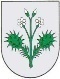                 Općinsko vijeće KLASA: 024-02/22-01/4URBROJ: 238-40-02-22-Dubravica, 29. ožujka 2022. godineNa temelju članka 21. Statuta Općine Dubravica („Službeni  glasnik  Općine Dubravica“ br. 01/2021)  Općinsko vijeće Općine Dubravica na svojoj 07. sjednici održanoj dana 29. ožujka 2022. godine donosiODLUKUo isplati jednokratne novčane pomoći povodom Uskrsnih blagdanasocijalno ugroženim osobama s područja Općine DubravicaČlanak 1.Ovom se Odlukom odobrava isplata jednokratne novčane pomoći socijalno ugroženim osobama s područja Općine Dubravica povodom Uskrsnih blagdana.Članak 2.Jednokratna novčana pomoć određuje se u iznosu od 300,00 kuna i isplatit će se sljedećim osobama:ROZGA, POLOGI, KRAJ GORNJI DUBRAVIČKIPROSINEC, DONJI ČEMEHOVECLUGARSKI BREG, LUKAVEC SUTLANSKIDUBRAVICA, VUČILČEVOBOBOVEC ROZGANSKIČlanak 3.Sredstava za isplatu jednokratne novčane pomoći iz čl. 1. ove Odluke odobravaju se sa proračunske skupine konta 3811- Pomoć obiteljima.Članak 4.Ova Odluka stupa na snagu osmog dana od dana objave u “Službenom glasniku Općine Dubravica“.					PREDSJEDNIK OPĆINSKOG VIJEĆA								Ivica StiperskiTOČKA 6. DNEVNOG REDADonošenje Odluke  o prihvaćanju Godišnjeg plana održavanja Creta Dubravica za 2022. godinu s Izvješćem o provedenim aktivnostima u 2021. godiniREPUBLIKA HRVATSKA ZAGREBAČKA ŽUPANIJA                OPĆINA DUBRAVICA                Općinsko vijeće KLASA: 024-02/22-01/4URBROJ: 238-40-02-22-Dubravica, 29. ožujka 2022. godine					PRIJEDLOGTemeljem članka 21. Statuta Općine Dubravica („Službeni glasnik Općine Dubravica“ br. 01/2021) Općinsko vijeće Općine Dubravica na svojoj 07. sjednici održanoj dana 29. ožujka 2022. godine donosiO D L U K U o prihvaćanju Godišnjeg plana održavanja Creta Dubravica za 2022. godinus Izvješćem o provedenim aktivnostima u 2021. godini Članak 1.Prihvaća se Godišnji plan održavanja Creta Dubravica za 2022. godinu s Izvješćem o provedenim aktivnostima u 2021. godini. Godišnji plan održavanja Creta Dubravica za 2022. godinu s Izvješćem o provedenim aktivnostima u 2021. godini sastavni je dio ove Odluke.Članak 2.Ova Odluka stupa na snagu prvog dana od dana objave u „Službenom glasniku Općine Dubravica “ te će se dostaviti Javnoj ustanovi Zeleni prsten Zagrebačke županije.                                       PREDSJEDNIK OPĆINSKOG VIJEĆA		 					Ivica StiperskiTOČKA 7. DNEVNOG REDADonošenje Odluke o primanju na znanje Izvješća Općinskoga načelnika o svom radu za 2021. godinu, razdoblje od 01.07.2021. - 31.12. 2021. godineIzvješće općinskog načelnika o svom radu za 2021. godinu, razdoblje od 01.07.2021. – 31.12.2021. godine će vijećnici dobiti na dan održavanja sjednice Općinskog vijeća Općine Dubravica, dana 29.03.2022. godine te će isto općinski načelnik prezentirati vijećnicima na sjednici.REPUBLIKA HRVATSKA ZAGREBAČKA ŽUPANIJA                OPĆINA DUBRAVICA					PRIJEDLOG                Općinsko vijeće KLASA: 024-02/22-01/4URBROJ: 238-40-02-22-Dubravica, 29. ožujak 2022. godineNa temelju članka 35. b. stavka 1. Zakona o lokalnoj i područnoj (regionalnoj) samoupravi („Narodne novine“, broj 33/01, 60/01, 129/05, 109/07, 125/08, 36/09, 150/11, 144/12, 19/13, 137/15, 123/17, 98/19, 144/20) i članka 21. i 40. Statuta Općine Dubravica (Službeni glasnik Općine Dubravica br. 01/2021) Općinsko vijeće Općine Dubravica na svojoj 07. sjednici održanoj 29. ožujka 2022. godine donosiODLUKUo primanju na znanje Izvješća Općinskoga načelnika o svom radu za 2021. godinu,  razdoblje od 01.07.2021. - 31.12. 2021. godineČlanak 1.Ovom se Odlukom prima na znanje Izvješće Općinskog načelnika o svom radu za razdoblje od 01. srpnja 2021. godine do 31. prosinca 2021. godine.  Članak 2.Ova Odluka stupa na snagu osmog dana od dana objave u “Službenom glasniku Općine Dubravica”.                                       PREDSJEDNIK OPĆINSKOG VIJEĆA			                        	Ivica Stiperski TOČKA 8. DNEVNOG REDADonošenje Odluke o raspoređivanju sredstava za redovito godišnje financiranje političkih stranaka zastupljenih u Općinskom vijeću Općine Dubravica u 2022. godiniREPUBLIKA HRVATSKA ZAGREBAČKA ŽUPANIJA                OPĆINA DUBRAVICA					PRIJEDLOG                Općinsko vijeće KLASA: 024-02/22-01/4URBROJ: 238-40-02-22-Dubravica, 29. ožujak 2022. godineNa temelju članka 10. stavka 3., a prema članku 7. stavku 1. Zakona o financiranju političkih aktivnosti, izborne promidžbe i referenduma („Narodne novine“ br. 29/19, 98/19) i članka 21. Statuta Općine Dubravica ("Službeni glasnik Općine Dubravica" br. 01/2021) Općinsko vijeće Općine Dubravica na svojoj 07. sjednici održanoj dana 29. ožujka 2022. godine donosiO D L U K U o raspoređivanju sredstava za redovito godišnje financiranje političkih stranaka zastupljenih u Općinskom vijeću Općine Dubravica u 2022. godiniČlanak 1. Ovom Odlukom raspoređuju se sredstva za redovito godišnje financiranje političkih stranaka zastupljenih u Općinskom vijeću Općine Dubravica (u daljnjem tekstu: Općinsko vijeće), osigurana u Proračunu Općine Dubravica za 2022. godinu.Članak 2. Sredstva iz članka 1. ove Odluke raspoređuju se na način da se utvrdi jednak iznos sredstava za svakog člana Općinskog vijeća tako da pojedinoj političkoj stranci pripadaju sredstva razmjerno broju njenih članova prema konačnim rezultatima izbora za članove Općinskog vijeća.Za svakog izabranog člana Općinskog vijeća podzastupljenog spola političkoj stranci pripada i pravo na naknadu u visini od 10% iznosa predviđenog po svakom članu Općinskog vijeća.Članak 3. Prema kriterijima iz članka 2. ove Odluke političkim strankama za redovito godišnje financiranje u 2022. godini raspoređuju se sredstva, i to:Raspoređena sredstva iz stavka 1. ovoga članka doznačuju se na žiro račun političke stranke tromjesečno u jednakim iznosima.Članak 4. Sredstva raspoređena prema članku 3. ove Odluke doznačuje Jedinstveni upravni odjel Općine Dubravica.Članak 5. Sredstva iz čl. 3. ove Odluke odobravaju se sa proračunske skupine konta 3811 – Političke stranke.Članak 6.Ova Odluka primjenjuje se od 01. siječnja 2022. godine, a stupa na snagu prvog dana od dana objave u „Službenom glasniku Općine Dubravica“.							PREDSJEDNIK OPĆINSKOG VIJEĆA 			Ivica Stiperski TOČKA 9. DNEVNOG REDADonošenje Odluke o javnim priznanjima Općine DubravicaOBRAZLOŽENJE:Novom predloženom Odlukom o javnim priznanjima Općine Dubravica, u čl. 3 dodalo bi se kao novo javno priznanje „PRIZNANJE OPĆINE DUBRAVICA“. Priznanje Općine Dubravica je znak priznanja koje se dodjeljuje građanima Općine Dubravica, drugim osobama koji rade i djeluju na području Općine Dubravica, udrugama, ustanovama, trgovačkim društvima, vjerskim zajednicama i drugim pravnim osobama za osobite zasluge u promicanju znanosti, obrazovanja, gospodarstva, prosvjete, kulture, umjetnosti, športa, zdravstva, socijalne skrbi, humanitarnog djelovanja te drugih područja društvenog i javnog života. Na oblik i izgled teksta Priznanja, na odgovarajući se način primjenjuju odredbečlanka 6. stavak 2. ove Odluke.REPUBLIKA HRVATSKA ZAGREBAČKA ŽUPANIJA                OPĆINA DUBRAVICA					PRIJEDLOG                Općinsko vijeće KLASA: 024-02/22-01/4URBROJ: 238-40-02-22-Dubravica, 29. ožujak 2022. godineNa temelju članka 11. Statuta Općine Dubravica („Službeni glasnik Općine Dubravica“, broj: 01/2021), u svezi sa člankom 8. Zakona o lokalnoj i područnoj (regionalnoj) samoupravi („Narodne novine“ br.   33/01, 60/01,129/05, 109/07, 125/08, 36/09, 36/09, 150/11, 144/12, 19/13, 137/15, 123/17, 98/19,  144/20) Općinsko vijeće Općine Dubravica na svojoj 07. sjednici održanoj dana 29. ožujka 2022. godine donosiO   D   L   U   K   Uo javnim priznanjima Općine DubravicaI. OPĆE ODREDBEČlanak  1.Ovom Odlukom određuju se uvjeti za dodjelu javnih priznanja utvrđenih Statutom Općine Dubravica, njihov izgled i oblik, kriteriji i postupak za njihovu dodjelu, tijela koja provode postupak i dodjeljuju priznanja.II. JAVNA PRIZNANJAČlanak  2.Općinsko vijeće Općine Dubravica dodjeljuje javna priznanja za iznimna dostignuća i doprinos od osobitog značenja za razvitak i ugled Općine Dubravica, a poglavito za naročite uspjehe u unapređivanju gospodarstva, znanosti, kulture, zaštite i unapređenja čovjekova okoliša, športa, tehničke kulture, zdravstva i drugih javnih djelatnosti, te za poticanje aktivnosti koje su  tome usmjerene.Članak  3.1. Počasni građanin Općine Dubravica,2. Nagrada Općine Dubravica,3. Povelja Općine Dubravica,4. Priznanje Općine Dubravica5. Zahvalnica Općine Dubravica1.1. Počasni građanin Općine DubravicaČlanak  4.Počasnim građaninom Općine Dubravica (u daljnjem tekstu: Počasni građanin) može seproglasiti državljanin Republike Hrvatske ili strani državljanin koji je osobito zaslužan zanapredak i promicanje Općine Dubravica u Republici Hrvatskoj ili inozemstvu.Članak  5.Proglašenje Počasnim građaninom znak je počasti i osobi koja je proglašena Počasnimgrađaninom ne daje nikakva posebna prava.Počasnom građaninu ne mogu se dodijeliti druga javna priznanja propisana ovomOdlukom. Počast se može opozvati ako se osoba proglašena Počasnim građaninom pokaženedostojnim takve počasti. Odluku o opozivu počasti, na prijedlog ovlaštenog predlagatelja donosi Općinsko vijeće.Članak  6. Počasnom građaninu Općine Dubravica uručuje se povelja Počasnog građanina. Povelja je papirnata s grbom Republike Hrvatske i Općine Dubravica u sredini te tekstom:«Republika Hrvatska, Zagrebačka županija, Općina Dubravica», motivom Općine Dubravica.Na papiru se nalazi prostor za upis imena i prezimena osobe te teksta: «proglašava sePočasnim građaninom Općine Dubravica», Dubravica i datum sjednice Općinskog vijeća na kojoj je o tome donesena Odluka. Povelja se nalazi u kožnoj fascikli-futroli na čijoj prednjoj strani je zlatnim slovima otisnut Grb Općine Dubravica i upisan tekst: „Općina Dubravica“.1.2. Nagrada Općine DubravicaČlanak  7.      Skupna nagrada Općine Dubravica može se dodijeliti skupini osoba, udruzi, ustanovi,trgovačkom društvu i drugoj pravnoj osobi, za naročita dostignuća i izniman doprinosgospodarskom i društvenom razvoju Općine Dubravica. Skupna nagrada Općine Dubravica može se dodijeliti osobama iz stavka 1., ovog članka i za druga posebno vrijedna dostignuća u oblasti gospodarstva i društvenog života. Na oblik i izgled teksta Povelje, na odgovarajući se način primjenjuju odredbe članka 6. stavka 2. ove Odluke.1.3. Povelja Općine Dubravica:Članak  8.Povelja Općine Dubravica može se dodijeliti kao:1. Zlatna povelja2. Srebrna poveljaČlanak  9.Povelja Općine Dubravica je  znak priznanja koje se dodjeljuje za rad ili djelo kojedoprinosi napretku i ugledu Općine Dubravica u zemlji i inozemstvo, te zaslužuje opće priznanje i stjecanje. Povelja se dodjeljuje pojedincima, tvrtkama, organizacijama, gradovima a može se dodijeliti stranim državljanima, gradovima, ustanovama i organizacijama.Uz povelju nagrađenom se uručuje uvjerenje. Povelja je u pravilu izrađena odkovine.1.4. Priznanje Općine DubravicaČlanak  10.Priznanje Općine Dubravica je znak priznanja koje se dodjeljuje građanima Općine Dubravica, drugim osobama koji rade i djeluju na području Općine Dubravica, udrugama, ustanovama, trgovačkim društvima, vjerskim zajednicama i drugim pravnim osobama za osobite zasluge upromicanju znanosti, obrazovanja, gospodarstva, prosvjete, kulture, umjetnosti, športa,zdravstva, socijalne skrbi, humanitarnog djelovanja te drugih područja društvenog i javnogživota. Na oblik i izgled teksta Priznanja, na odgovarajući se način primjenjuju odredbečlanka 6. stavak 2. ove Odluke.1.5. Zahvalnica Općine DubravicaČlanak  11.Zahvalnica Općine Dubravica dodjeljuje se za financijsku potporu i/ili donaciju kojom se podupirala javna aktivnost i/ili projekt koji se provodi na području Općine Dubravica.Zahvalnica se dodjeljuje ustanovama, javnopravnim tijelima ili fizičkim osobama koje su svojim financijskim ili drugim materijalnim doprinosima podupirali (donirali) javne aktivnosti i/ili projekte koje se provode na području općine.Na oblik i izgled teksta Zahvalnice, na odgovarajući se način primjenjuju odredbečlanka 6. stavak 2. ove Odluke.III. POSTUPAK DODJELE I TIJELA ZA DODJELU JAVNIH PRIZNANJAČlanak  12.Postupak za davanje javnih priznanja Općine Dubravica pokreće se javnim pozivom zadostavu prijedloga za dodjelu javnih priznanja kojeg raspisuje Povjerenstvo za dodjelu javnih priznanja Općinskog vijeća Općine Dubravica (u daljnjem tekstu: Povjerenstvo za javna priznanja). Pravo podnošenja prijedloga za dodjelu javnih priznanja imaju:- vijećnici Općinskog vijeća,- radna tijela Općinskog vijeća,- načelnik,- mjesni odbori,- udruge građana,- trgovačka društva,- političke stranke,- vjerske zajednice,- druge pravne osobe. Prijedlozi za dodjelu javnih priznanja iz članka 3. točke 1. do 4. ove Odluke podnose se Povjerenstvu za javna priznanja, najkasnije do kraja srpnja tekuće godine.Prijedlozi za dodjelu Zahvalnice Općine Dubravica mogu se podnositi u tijeku cijelegodine.Članak  13.Prijedlozi za dodjelu javnih priznanja podnose se u pismenom obliku i moraju bitiobrazloženi,Prijedlozi moraju sadržavati:- podatke podnositelju prijedloga,- životopis osobe, odnosno podatke o pravnoj osobi koja se predlaže za  priznanje,- obrazloženje zasluga zbog kojih se predlaže dodjela priznanja,- odgovarajuća dokumentacija  Prijedloge iz stavka 1. ovog članka Povjerenstvo podnosi Općinskom vijeću i Načelnikuradi davanja mišljenja.Članak  14.Ako se za Počasnog građanina predlaže osoba koja je strani državljanin, povjerenstvo i zajavna priznanja zatražit će od nadležnog državnog tijela za odnose sa inozemstvom,prethodno mišljenje.Članak  15.Odluku o dodjeli javnih priznanja donosi Općinsko vijeće.Ispravu o dodjeli javnog priznanja potpisuje predsjednik Općinskog vijeća.Dodjela javnih priznanja obavlja se u pravilu na svečanoj sjednici Općinskog vijeća OpćineDubravica koja se održava u mjesecu srpnju na dan Općine Dubravica, blagdan sv.Ane, zaštitnice Župe. Javna priznanja uručuje Načelnik.  Dobitnici javnih priznanja Općine Dubravica obvezatno se pozivaju na svečane sjednice Općinskog vijeća.Članak  16.Počasni građani Općine Dubravica upisuju se u Knjigu počasnih građana Općine Dubravica koja se vodi i čuva u Jedinstvenom Upravnom odjelu Općine Dubravica gdje se ujedno vodi i evidencija svih dodijeljenih javnih priznanja Općine Dubravica.Odluka o dodjeli javnih priznanja objavljuje se u «Službenom glasniku Općine Dubravica».Članak  17.Ako javno priznanje nije uručeno nagrađenom za života, uručit će se članovima njegoveobitelji odnosno nasljednicima.IV. PRIJELAZNE I ZAVRŠNE ODREDBEČlanak  18.Danom stupanja na snagu ove Odluke prestaje važiti Odluka o javnim priznanjima Općine Dubravica („Službeni glasnik Općine Dubravica“ br. 3/11).Članak  19.Ova Odluka stupa na snagu osmog dana od dana objave u „Službenom glasniku Općine Dubravica“.Općinsko vijeće Općine Dubravica						Predsjednik Ivica StiperskiTOČKA 10. DNEVNOG REDADonošenje Odluke o utvrđivanju svojstva nerazvrstane ceste javnog dobra u općoj uporabiREPUBLIKA HRVATSKA ZAGREBAČKA ŽUPANIJA                OPĆINA DUBRAVICA						PRIJEDLOG                Općinsko vijećeKLASA: 024-02/22-01/4URBROJ: 238-40-02-22-Dubravica, 29. ožujak 2022. godine	Na temelju članka 35. Zakona o lokalnoj i područnoj samoupravi (NN br. 33/01, 60/01, 129/05, 109/07, 125/08, 36/09, 150/11, 144/12, 19/13,137/15, 123/17, 98/19, 144/20) i članka 21. Statuta Općine Dubravica (Službeni glasnik Općine Dubravica 01/2021) Općinsko vijeće Općine Dubravica na 07. sjednici Općinskog vijeća Općine Dubravica održanoj dana 29. ožujka 2022. godine donijelo jeODLUKU o utvrđivanju svojstva nerazvrstane ceste javnog dobra u općoj uporabiI.	Ovom Odlukom utvrđuje se svojstvo nerazvrstane ceste, javnog dobra u općoj uporabi u vlasništvu Općine Dubravica za nerazvrstanu cestu:Kumrovečka cesta (k.č.br. 1540 k.o. Dubravica)Horvatov brijeg (k.č.br. 1499/6, 1503/2, 1504/2 k.o. Dubravica)Ulica Sv. Vida I. odvojak (k.č.br. 2197/1 k.o. Dubravica)Sutlanska cesta II (k.č.br. 1291, 1409, 1521/3 k.o. Prosinec)Rozganska cesta (k.č.br. 2272/1, 301/2, 301/1, 327, 329/1, 329/2, 329/3 k.o. Dubravica)II.Primjenom članka 131. i 133. Zakona o cestama (Narodne novine broj 84/11, 22/13, 54/13, 148/13, 92/14, 110/19, 144/21), a na temelju Geodetskog elaborata za evidentiranje nerazvrstanih cesta izrađenog od strane Ureda ovlaštenog inženjera geodezije Kristina Peršin, Ulica bana Josipa Jelačića 35, 10290 Zaprešić, kod nadležnog ureda za katastar evidentirat će se stvarno stanje nerazvrstane ceste iz točke I. ove Odluke te nadležnog zemljišno-knjižnog odjela u stvarnoj površini upisati kao nerazvrstana cesta, javno dobro u općoj uporabi u neotuđivom vlasništvu Općine Dubravica.Za obavljanje ostalih radnji vezanih za utvrđivanje svojstva nerazvrstanih cesta ovlašćuje se općinski načelnik Općine Dubravica.III.	Ovu Odluku dužni su provesti Državna geodetska uprava, PUK Zagreb, Odjel za katastar nekretnina Zaprešić i Općinski sud u Novom Zagrebu, Stalna služba u Zaprešiću, Zemljišno-knjižni odjel.IV.	Ova Odluka stupa na snagu prvog dana od dana objave u Službenom glasniku Općine Dubravica.Predsjednik Općinskog vijeća      Ivica StiperskiTOČKA 11. DNEVNOG REDAZamolbe1. Zamolba za donaciju za izgradnju crkve u Kravarskom urušene potresom – Načelnik Općine Kravarsko i Upravitelj Župe Uzvišenja Sv. KrižaTOČKA 12. DNEVNOG REDAInformacije i prijedloziTOČKA 13. DNEVNOG REDARaznoBr. Prezime i imeUlica i kućni brojNaseljeCiglar DragoRozganska cesta 26RozgaSever NadeždaRozganska cesta 29RozgaSever ŽeljkoRozganska cesta 27RozgaGolub MarinaRozganska cesta 42RozgaPušić VeljkoMatije Gupca 16Kraj Gornji DubravičkiDrago ZimakA. Mihanovića 53Kraj Gornji DubravičkiStjepan ObrubićJablanska 6Kraj Gornji DubravičkiDaniel RašićSelska ulica 3Kraj Gornji DubravičkiBr. Prezime i imeUlica i kućni brojNaselje1.Kovač GoranŽeljeznička cesta 8Donji Čemehovec2.Križančić NadaSutlanske doline 115ProsinecBr. Prezime i imeUlica i kućni brojNaselje1.Štos VladimirPavla Štoosa 73Lukavec Sutlanski Br. Prezime i imeUlica i kućni brojNaselje1.Lukica PepicaII Sutlanska cesta 5VučilčevoBr. Prezime i imeUlica i kućni brojNaseljeDrčić ZvjezdanaUlica sv. Vida 7Bobovec Rozganski Nemčić AnkicaKumrovečka c. 250Bobovec Rozganski Br.Politička strankaIznos po članuBroj članovaIznos ukupno(kn)1234 (2x3)1.HDZ-Hrvatska demokratska zajednica1.000,0055.000,001.Podzastupljeni spol1.100,0011.100,002.SKNL-Stjepan Kožić nezavisna lista1.000,0011.000,002.Podzastupljeni spol1.100,0011.100,003.HSS-Hrvatska seljačka stranka1.000,0011.000,00